2021年11月长江干散货运价指数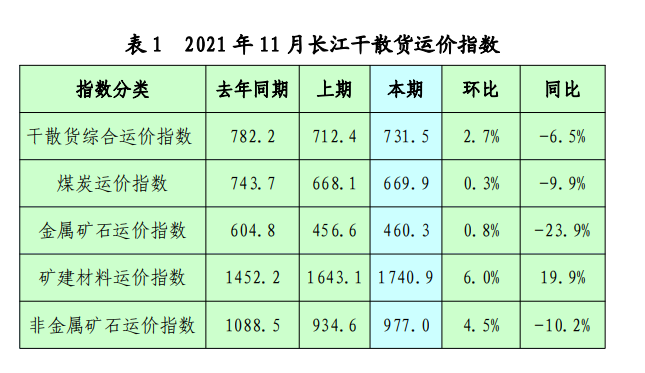 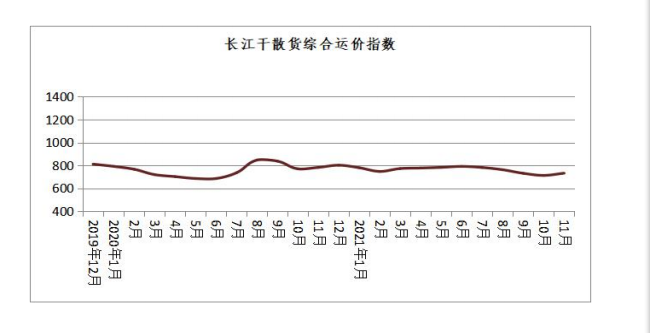 2021年11月长江集装箱运价指数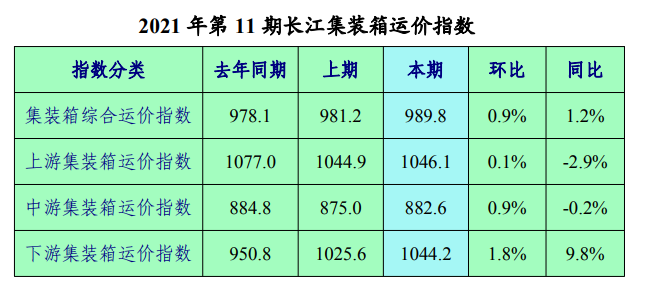 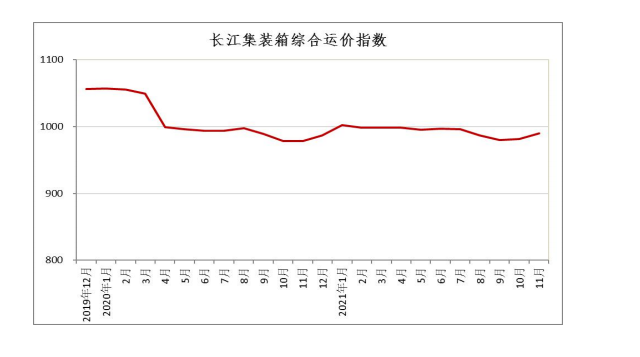  (注：以上数据来源于长航局-长江运价指数)